Проект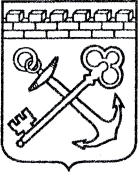 АДМИНИСТРАЦИЯ ЛЕНИНГРАДСКОЙ ОБЛАСТИКОМИТЕТ ПО СОХРАНЕНИЮ КУЛЬТУРНОГО НАСЛЕДИЯ ЛЕНИНГРАДСКОЙ ОБЛАСТИПРИКАЗ«___»____________2021 г.                                                                №_______________                           Санкт-ПетербургОб отнесении объекта культурного наследия федерального значения «Конюшни»,  XVIII в. в составе объекта культурного наследия федерального значения «Усадьба Охотникова», XVIII –начало XX вв., расположенного по адресу: Ленинградская область, Гатчинский муниципальный район, Елизаветинское сельское поселение, п. Елизаветино, Усадьба 5Д, к объектам культурного наследия, находящимся в неудовлетворительном состоянии, и приостановлении доступа на объект культурного наследияВ соответствии со ст. 47.5, п. 4 ст. 50.1 Федерального закона от 25 июня 2002 года № 73-ФЗ «Об объектах культурного наследия (памятниках истории                           и культуры) народов Российской Федерации», постановлением Правительства Российской Федерации от 29 июня 2015 года № 646 «Об утверждении критериев отнесения объектов культурного наследия, включенных в единый государственный реестр объектов культурного наследия (памятников истории и культуры) народов Российской Федерации, к объектам культурного наследия, находящимся 
в неудовлетворительном состоянии», на основании акта технического состояния объекта культурного наследия, включенного в единый государственный реестр объектов культурного наследия (памятников истории и культуры) народов Российской Федерации от 10 декабря 2021 года,  приказываю:1.  Признать объект культурного наследия федерального значения «Конюшни» в составе объекта культурного наследия федерального значения «Усадьба Охотникова», расположенного по адресу: Ленинградская область, Гатчинский муниципальный район, Елизаветинское сельское поселение, п. Елизаветино, Усадьба 5Д (далее – Объект), находящимся в неудовлетворительном состоянии.2.  Отделу по осуществлению полномочий Российской Федерации в сфере объектов культурного наследия комитета по сохранению культурного наследия Ленинградской области направить копию настоящего приказа собственнику Объекта, находящегося в неудовлетворительном состоянии, в целях информирования граждан об ограничении доступа неограниченного круга лиц 
во внутренние помещения и на территорию Объекта. 3.  Сектору осуществления надзора за состоянием, содержанием, сохранением, использованием и популяризацией объектов культурного наследия комитета по сохранению культурного наследия Ленинградской области обеспечить размещение настоящего приказа на сайте комитета по сохранению культурного наследия Ленинградской области в информационно-телекоммуникационной сети «Интернет».4.  Контроль за исполнением настоящего приказа возложить на заместителя председателя комитета по сохранению культурного наследия Ленинградской области, уполномоченного в области сохранения, использования, популяризации 
и государственной охраны объектов культурного наследия (памятников истории 
и культуры) народов Российской Федерации.5.  Настоящий приказ вступает в силу со дня его официального опубликования.Заместитель председателя ПравительстваЛенинградской области – председатель комитета по сохранению культурного наследия	 		                  В.О. Цой